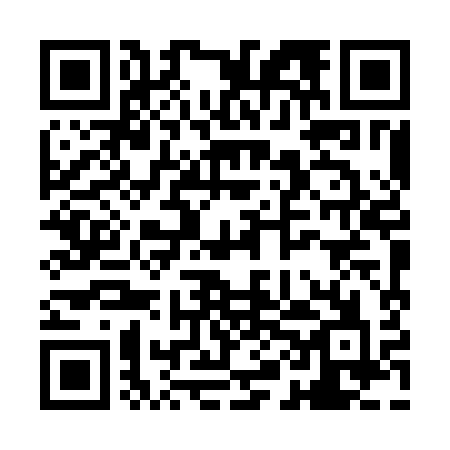 Ramadan times for Aoulef, AlgeriaMon 11 Mar 2024 - Wed 10 Apr 2024High Latitude Method: NonePrayer Calculation Method: Algerian Ministry of Religious Affairs and WakfsAsar Calculation Method: ShafiPrayer times provided by https://www.salahtimes.comDateDayFajrSuhurSunriseDhuhrAsrIftarMaghribIsha11Mon5:525:527:091:064:297:027:028:1512Tue5:515:517:081:054:307:037:038:1613Wed5:505:507:071:054:307:047:048:1614Thu5:495:497:061:054:307:047:048:1715Fri5:485:487:051:044:307:057:058:1716Sat5:465:467:041:044:307:057:058:1817Sun5:455:457:031:044:307:067:068:1818Mon5:445:447:011:044:307:067:068:1919Tue5:435:437:001:034:307:077:078:1920Wed5:425:426:591:034:307:077:078:2021Thu5:415:416:581:034:307:087:088:2122Fri5:405:406:571:024:307:087:088:2123Sat5:385:386:561:024:307:097:098:2224Sun5:375:376:551:024:307:097:098:2225Mon5:365:366:541:014:307:107:108:2326Tue5:355:356:531:014:307:107:108:2327Wed5:345:346:521:014:307:117:118:2428Thu5:325:326:501:014:307:117:118:2529Fri5:315:316:491:004:297:127:128:2530Sat5:305:306:481:004:297:127:128:2631Sun5:295:296:471:004:297:137:138:261Mon5:285:286:4612:594:297:137:138:272Tue5:265:266:4512:594:297:147:148:283Wed5:255:256:4412:594:297:147:148:284Thu5:245:246:4312:594:297:157:158:295Fri5:235:236:4212:584:297:157:158:296Sat5:225:226:4112:584:297:167:168:307Sun5:205:206:4012:584:287:167:168:318Mon5:195:196:3912:574:287:177:178:319Tue5:185:186:3712:574:287:177:178:3210Wed5:175:176:3612:574:287:187:188:33